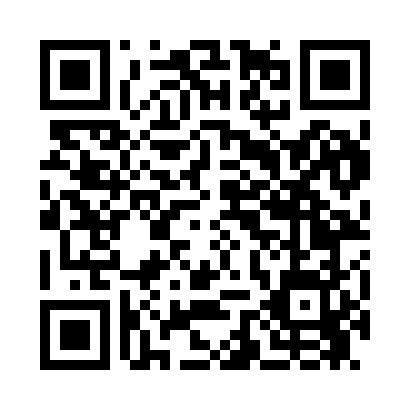 Prayer times for Evans Manor, Pennsylvania, USAMon 1 Jul 2024 - Wed 31 Jul 2024High Latitude Method: Angle Based RulePrayer Calculation Method: Islamic Society of North AmericaAsar Calculation Method: ShafiPrayer times provided by https://www.salahtimes.comDateDayFajrSunriseDhuhrAsrMaghribIsha1Mon4:185:541:235:218:5110:282Tue4:185:551:235:218:5110:273Wed4:195:551:235:218:5110:274Thu4:205:561:235:218:5110:275Fri4:215:561:235:218:5010:266Sat4:215:571:245:228:5010:267Sun4:225:581:245:228:5010:258Mon4:235:581:245:228:4910:249Tue4:245:591:245:228:4910:2410Wed4:256:001:245:228:4910:2311Thu4:266:001:245:228:4810:2212Fri4:276:011:245:228:4810:2213Sat4:286:021:255:228:4710:2114Sun4:296:031:255:228:4710:2015Mon4:306:031:255:228:4610:1916Tue4:316:041:255:228:4510:1817Wed4:326:051:255:228:4510:1718Thu4:336:061:255:218:4410:1619Fri4:356:061:255:218:4310:1520Sat4:366:071:255:218:4310:1421Sun4:376:081:255:218:4210:1322Mon4:386:091:255:218:4110:1223Tue4:396:101:255:218:4010:1024Wed4:416:111:255:218:3910:0925Thu4:426:121:255:208:3910:0826Fri4:436:121:255:208:3810:0727Sat4:446:131:255:208:3710:0528Sun4:466:141:255:208:3610:0429Mon4:476:151:255:198:3510:0330Tue4:486:161:255:198:3410:0131Wed4:496:171:255:198:3310:00